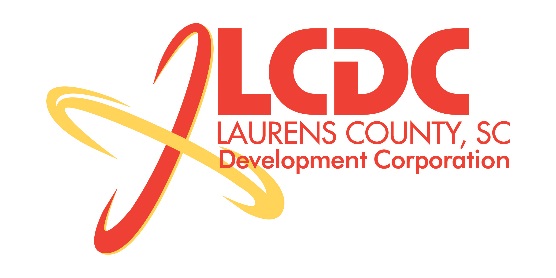 Board Meeting Tuesday, November 18, 201412:00 PMLaurens County Chamber of Commerce MEETING AGENDAWelcome / Call to Order / Invocation – Jim ColemanApproval of Agenda – Jim Coleman Approval of 09/23/14 Minutes – Jim ColemanReview of September/October Financials & Investor Update – Lynn FinleyBusiness/ReportsExisting Industry/Retail Update – Jon ColemanEconomic Development Update – Marvin MossCEDC Update – Collie LehnLaurens ED Update – John YoungUpstate Alliance Update – John Lummus2015 Budget – Randy GarrettAppointment of Officer Selection Committee – Jim ColemanOther BusinessExecutive Session (if needed)Employment MatterAdjourn